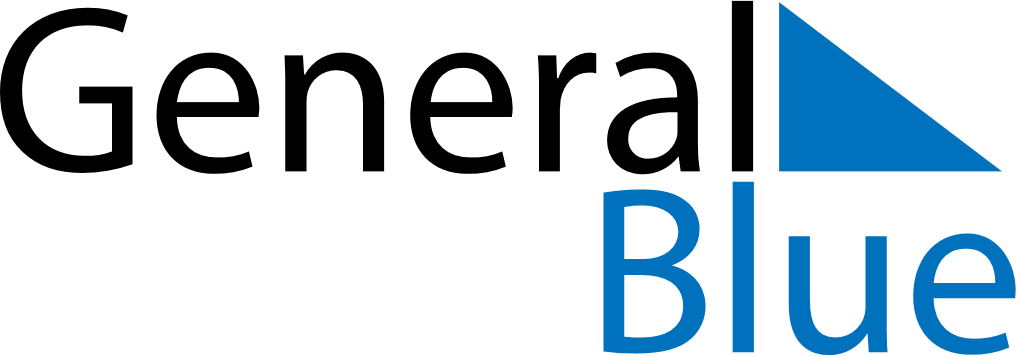 August 2020August 2020August 2020Dominican RepublicDominican RepublicMondayTuesdayWednesdayThursdayFridaySaturdaySunday12345678910111213141516Restoration Day171819202122232425262728293031